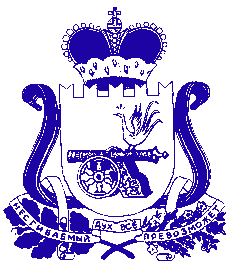 ФИНАНСОВОЕ УПРАВЛЕНИЕ АДМИНИСТРАЦИИ МУНИЦИПАЛЬНОГО ОБРАЗОВАНИЯ «ДЕМИДОВСКИЙ РАЙОН» СМОЛЕНСКОЙ ОБЛАСТИПРИКАЗот 14.03.2018    № 10О внесении изменений в Порядок применения бюджетной классификации Российской Федерации в части, относящейся к местному бюджету Внести в Порядок применения бюджетной классификации Российской Федерации в части, относящейся к местному бюджету, утвержденный приказом Финансового управления Администрации муниципального образования «Демидовский район» Смоленской области от 20.12.2016 № 106 (в ред. от 27.01.2017 № 3, от 17.03.2017 № 10, от 23.03.2017 № 17, от 19.04.2017 № 21,от 24.05.2017 № 38, от 19.06.2017 № 49, от 18.07.2017 № 60, от 18.08.2017 № 73, от 05.09.2017 № 83, от 10.10.2017 № 96, от 30.10.2017 № 102, от 28.12.2017 № 120), следующие изменения:1. Раздел  3. «Направления расходов, увязываемые с программными (непрограммными) статьями целевых статей расходов местного бюджета» дополнить направлениями расходов следующего содержания:«R4670   Обеспечение развития и укрепления материально-технической базы муниципальных домов культурыПо данному направлению расходов отражаются расходы из федерального  и областного бюджетов на осуществление расходов на обеспечение развития и укрепления материально-технической базы муниципальных домов культурыL4670   Обеспечение развития и укрепления материально-технической базы муниципальных домов культуры за счет средств местного бюджетаПо данному направлению расходов отражаются расходы за счет средств местного бюджета на осуществление расходов на обеспечение развития и укрепления материально-технической базы муниципальных домов культуры»2. В приложение к Порядку применения бюджетной классификации Российской Федерации в части, относящейся к местному бюджету, «Перечень и коды целевых статей расходов местного бюджета», внести следующие изменения: после строки:дополнить строками: 3. Настоящий приказ вступает в силу со дня подписания.06Я0100000Основное мероприятие «Государственная поддержка учреждений культуры»06Я01R4670Обеспечение развития и укрепления материально-технической базы муниципальных домов культуры06Я01L4670Обеспечение развития и укрепления материально-технической базы муниципальных домов культуры за счет средств местного бюджетаНачальник Финансового управления Администрации муниципального образования  «Демидовский район» Смоленской области      Н.П. Козлова